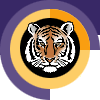 Rochester INSTITUTE OF TECHNOLOGYMinor Program proposal form College of Imaging Arts and SciencesSchool of Photographic Arts and Sciences
  Name of Minor: Photography Minor	Effective Academic Year: 2018Brief description of the minor to be used in university publications 1.0 Minor Program Approvals	2.0 Rationale: 3.0 Multidisciplinary involvement:If this is a multidisciplinary minor spanning two or more academic units, list the units and their role in offering and managing this minor. 
4.0 Students ineligible to pursue this minor:Please list below any home programs whose students will NOT be allowed to pursue this minor, provide the reasoning, and indicate if this exclusion has been discussed with the affected programs:
5.0 Minor Program Structure, Sequence and Course Offering Schedule:Describe the structure of the proposed minor and list all courses, their anticipated offering schedule, and any prerequisites.  All minors must contain at least fifteen semester credit hours;  Minors may be discipline-based or interdisciplinary; In most cases, minors shall consist of a minimum of two upper division courses (300 or above) to provide reasonable breadth and depth within the minor;   As per New York State requirements, courses within the minor must be offered with sufficient frequency to allow students to complete the minor within the same time frame allowed for the completion of the baccalaureate degree;Provide a program mask showing how students will complete the minor.Narrative of Minor Program Structure:The School of Photographic Arts and Sciences offers a minor in photography to the campsu that explores this diverse subject from either an art or science perspective. Students in the minor will develop both technical and aesthetic skills needed for creative, communication, or scientific applications. Course selections are based upon career goals, personal interests, and seat availability. Courses in the minor are selected from the School’s comprehensive portfolio of offerings in photographic sciences, photojournalism, applied photography, and fine art photography.Approval request date:Approval granted date:Academic Unit Curriculum Committee August 30, 2017October 10, 2017 College Curriculum CommitteeNovember 1, 2017December 5, 2017Inter-College Curriculum CommitteeAfter surveying students across the campus and those who completed introductory photo classes for non-majors, the School received widespread enthusiasm for the idea to create this minor. Contemporary photographic processes that include video, still, and multimedia will all be a part of the minor. The minor requires only one new course to be created to serve as bridge into the upper division courses taken from existing School offerings. The minor will not require any additional new resources. The School believes the minor will be popular on the campus to students interested in the fine and applied photographic arts as well as photographic technologies. Ten students per semester will be enrolled into the minor using an application process.    There will not be other Schools or programs contributing in this minor.No full time photography students will be eligible for the minor which includes PHOTO-UND; PHIMAG-BFA (includes PHFA-BFA, PHVMEDIA-BFA, PHPJ-BFA, PHADPH-BFA options); PHTILL-BFA; VISMED-BFA; PHIMTEC – BS; IMPT-BS; PHBM-BSIntro to Digital Photography PHAR-160 is a pre-requisite course to the minor. After successful completion of the course, students interested in the minor can apply to be enrolled. Ten students will be enrolled each semester. The application process requires submission of a ten-image portfolio, current GPA, and a personal essay explaining why they want to pursue the minor. 
Intermediate Digital Photography for Non-Majors, PHAR-161is the first required course in the minor. It will be offered both in the Fall and Spring semesters.  By admitting ten students per semester, the can effectively management access to upper division courses also taken by the School’s current photography students. 

After successfully completing Intermediate Digital for Non-Majors, PHAR-161 students will identify a curricular emphasis and elect one of the following courses:Elements of Fine Art Photo, PHAR–201; Elements of Photojournalism, PHAR-203; Scientific Photography I, PHPS 201; or Scientific Photography II, PHPS-202 as the second required course in the minor. Following the completion of the second required course, students will pick from a wide number of 300 level choices based upon their emphasis and career interests. The various classes available in each emphasis will vary and include photography, photojournalism, fine art photography, or photographic sciences. Access to classes will depend upon seat availability and completion of course prerequisites. The 300 level classes will allow students in the minor to refine photographic skills and gain exposure to advanced techniques. All students will have a minor advisor.Students in the minor will have access to RIT photo facilities and related equipment however owning a DSLR is recommended but not required. Course Number & TitleSCHRequiredOptionalFallSpringSummerAnnual/BiennialPrerequisitesPrerequisite CoursePHAR-160
Intro to Digital Photography3Yes XXX AnnualThis course is open to all undergraduate students at RIT except those in PHTILL-BFA, PHIMAG-BFA , VISMED-BFA, PHIMTEC-BS, PHBM-BS and IMPT-BS First Required CoursePHAR-161
Intermediate Digital Photography for Non-majors3YesXXAnnualPHAR-160
Intro to Digital Photography   and students in the [Photo-MN] minorSelect an emphasisGeneral Photography
EmphasisPHAR-201
Elements of Fine Art Photography 
3 YesXXxAnnualPHAR-102 Photographic Arts II or equivalent course or PHAR-161 Intermediate Digital Photography for Non-Majors Select three classes from the following list. Two of the choices need to be 300 level or higherSOFA-127 
Intro to Digital Filmmaking3Elective
ChoicexxAnnualThis course is available to RIT degree-seeking undergraduate studentsPHAR 150 Intro to Film Photo3Elective choicezxAnnual This course is available to RIT degree-seeking undergraduate students  PHAR-211
Histories and Aesthetics of Photography I3Elective ChoicexxAnnualThis course is available to RIT degree-seeking undergraduate studentsPHAR-212
Histories and Aesthetics of Photography II3Elective ChoicexxAnnualThis course is available to RIT degree-seeking undergraduate studentsPHAR-204 
Elements of Visual Media3Elective 
ChoicexxAnnualPHAR-102 Photographic Arts II or equivalent course or PHAR-161 Intermediate Digital Photography for Non-majorsIMSM 301
Imaging Systems3Elective choicexAnnualThis course is restricted to students in the APIMGS-MN minor or IMGTSYS-MN minor or [Photo-MN] minor.IMSM 302
Color Management3Elective choicexAnnualIMSM 301 Imaging Systems or equivalent course or student standing in the APIMGS-MN minor or IMGTSYS-MN minor  or [Photo-MN] minor IMSM 303
Imaging Workflows3Elective choicexAnnualIMSM 302 Color Management Technology or   equivalent course or student standing in the APIMGS-MN minor or IMGTSYS-MN minor or [PhotoMN] minor PHFA-311
Contemporary Issues3Elective choicexxAnnualPHAR-201
Elements of Fine Art Photography or  PHAR-202 Elements of Advertising Photo or PHAR-203 Elements of Photojournalism or PHAR-204 Elements of Visual Media or equivalent course PHFA 359
Constructed Image3Elective choicexxAnnualPHAR-201 Elements of Fine Art Photo or PHAR-202 Elements of Advertising Photo or PHAR-203 Elements of Photojournalism or PHAR-204 Elements of Visual Media or equivalent course PHFA-363
B & W film I3Elective choicexAnnualThis course is available to RIT degree-seeking undergraduate studentsPHFA-364
B & W Film IIElective choicexAnnualPHFA-363
B & W film IPHFA 565
Color Photo Seminar3Elective choicexxAnnualPHAR-201 Elements of Fine Art Photo or PHAR-202 Elements of Advertising Photo or PHAR-203 Elements of Photojournalism or PHAR-204 Elements of Visual Media or  equivalent course PHFA 576
Preservation and Care3Elective choicexAnnualRestricted to degree-seeking Undergraduate Students with atleast 2nd-YR standingFine Art Photography EmphasisPHAR-201
Elements of Fine Art Photography3YesXXXAnnualPHAR-102 Photographic Arts II or equivalent course or PHAR-161 Intermediate Digital Photography for Non-MajorsSelect three classes from the following list. Two of the choices need to be 300 level or higherPHAR 150 Intro to Film Photo3Elective choicexxAnnual This course is available to RIT degree-seeking undergraduate students  SOFA-127 
Intro to Digital Filmmaking3Elective
ChoicexxAnnualThis course is available to RIT degree-seeking undergraduate studentsPHAR-211
Histories and Aesthetics of Photography I3Elective ChoicexxAnnualThis course is available to RIT degree-seeking undergraduate studentsPHAR-212
Histories and Aesthetics of Photography II3Elective ChoicexxAnnualThis course is available to RIT degree-seeking undergraduate studentsPHFA-311
Contemporary Issues3Elective choicexxAnnualPHAR-201
Elements of Fine Art Photography or  PHAR-202 Elements of Advertising Photo or PHAR-203 Elements of Photojournalism or PHAR-204 Elements of Visual Media or equivalent course PHFA 359
Constructed Image3Elective choicexxAnnualPHAR-201 Elements of Fine Art Photo or PHAR-202 Elements of Advertising Photo or PHAR-203 Elements of Photojournalism or PHAR-204 Elements of Visual Media or equivalent course PHFA-363
B & W film I3Elective choicexAnnualThis course is available to RIT degree-seeking undergraduate studentsPHFA-364
B & W Film IIElective choicexAnnualPHFA-363
B & W film IPHFA 565
Color Photo Seminar3Elective choicexxAnnualPHAR-201 Elements of Fine Art Photo or PHAR-202 Elements of Advertising Photo or PHAR-203 Elements of Photojournalism or PHAR-204 Elements of Visual Media or  equivalent course PHFA 576
Preservation and Care3Elective choicexAnnualRestricted to degree-seeking Undergraduate Students with atleast 2nd-YR standingPhotojournalism EmphasisPHAR-203 
Elements of Photojournalism 
3 YesXXAnnualPHAR-102 Photographic Arts II   or equivalent course or PHAR-161 Intermediate Digital Photography for Non-Majors Select three classes from the following list. Two of the choices need to be 300 level or higherPHPJ 302
Photojournalism I3Elective choicexAnnualPHAR-203 Elements of PhotojournalismPHPJ-306
Picture Editing I3Elective choicexAnnualPHAR-201 Elements of Fine Art Photo or PHAR-202 Elements of Advertising Photo or PHAR-203 Elements of Photojournalism or PHAR-204 Elements of Visual Media or  equivalent course PHPJ-307
Ethics3Elective choicexAnnualPHAR-201 Elements of Fine Art Photo or PHAR-202 Elements of Advertising Photo or PHAR-203 Elements of Photojournalism or PHAR-204 Elements of Visual Media or  equivalent course PHPJ-311
Picture Editing II3Elective choicexxAnnualPHPJ-306
Picture Editing I  PHPJ-315              Non-Fiction Multimedia3Elective choicexxAnnualPHAR-203 Elements of PJPHPJ-355- Ad Non-Fiction Multimedia3Elective choicexxAnnualPHPJ-315 Multimedia I  PHPJ-356
Alternate Influences3Elective choicexAnnualPHAR-203 
Elements of Photojournalism Photo Sciences  Emphasis 
PHPS-201
Scientific Photography I 

or
 3 yes Elective choice  X XxAnnual PHAR-102 Photographic Arts II or PHPS 102 Photography II or PHAR-161 Intermediate Digital Photography for Non-MajorsPHPS-202 Scientific Photography II 	3 yes Elective choice   XX Annual PHPS 102 Photography II  II or PHAR-161 Intermediate Digital Photography for Non-Majors or PHTILL-BFA, VISMED-BFA with permission of instructorSelect three classes from the following list. Two of the choices need to be 300 level or higher   
PHPS-106
Photographic Technology I   3Elective choicexxAnnualnonePHPS-107
Photographic Technology I   3Elective 
ChoicexxAnnualnone IMSM 301
Imaging Systems3Elective choicexAnnualThis course is restricted to students in the APIMGS-MN minor or IMGTSYS-MN minor or [Photo-MN] minor.IMSM 302
Color Management3Elective choicexAnnualIMSM 301 Imaging Systems or equivalent course or student standing in the APIMGS-MN minor or IMGTSYS-MN minor  or [Photo-MN] minor IMSM 303
Imaging Workflows3Elective choicexAnnualIMSM 302 Color Management Technology or   equivalent course or student standing in the APIMGS-MN minor or IMGTSYS-MN minor or [PhotoMN] minor PHPS 302
Forensic photo1Elective choicexAnnualPHPS-201 Scientific Photography I or PHPS-202 Scientific Photography II PHPS 327
Non-Conventional Imaging3Elective choicexAnnualPHPS-202 Scientific Photography II PHPS-329
High Speed Photography3Elective choicexAnnualPHPS-202 Scientific Photography IIPHPS-339
Photographic Instrumentation3Elective choicexAnnualPHPS-201 Scientific Photography I or PHPS-202  Scientific Photography II PHPS 341
Magnified Imaging I3Elective choicexAnnualPHPS-202 Scientific Photography II  PHPS-342
Magnified Image II3Elective choiceXAnnualPHPS-341 Magnified Imaging I or  PHPS-202 Scientific Photography II  PHPS 346
Ophthalmic Photography I3Elective choicexAnnualPHPS-202 Scientific Photography I  Total credits  15